AYUNTAMIENTO DE BAÑOS DE RIO TOBIA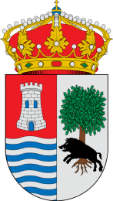 INFORMACIÓN MUNICIPALAvería en potabilizadoraDebido a una avería en una de las bombas de la potabilizadora, el agua llegará con dificultad a varias zonas del pueblo.Se restablecerá a la mayor brevedad posible.Y os recordamos hacer un uso responsable del agua en esta época veraniega.Gracias y disculpen las molestias.